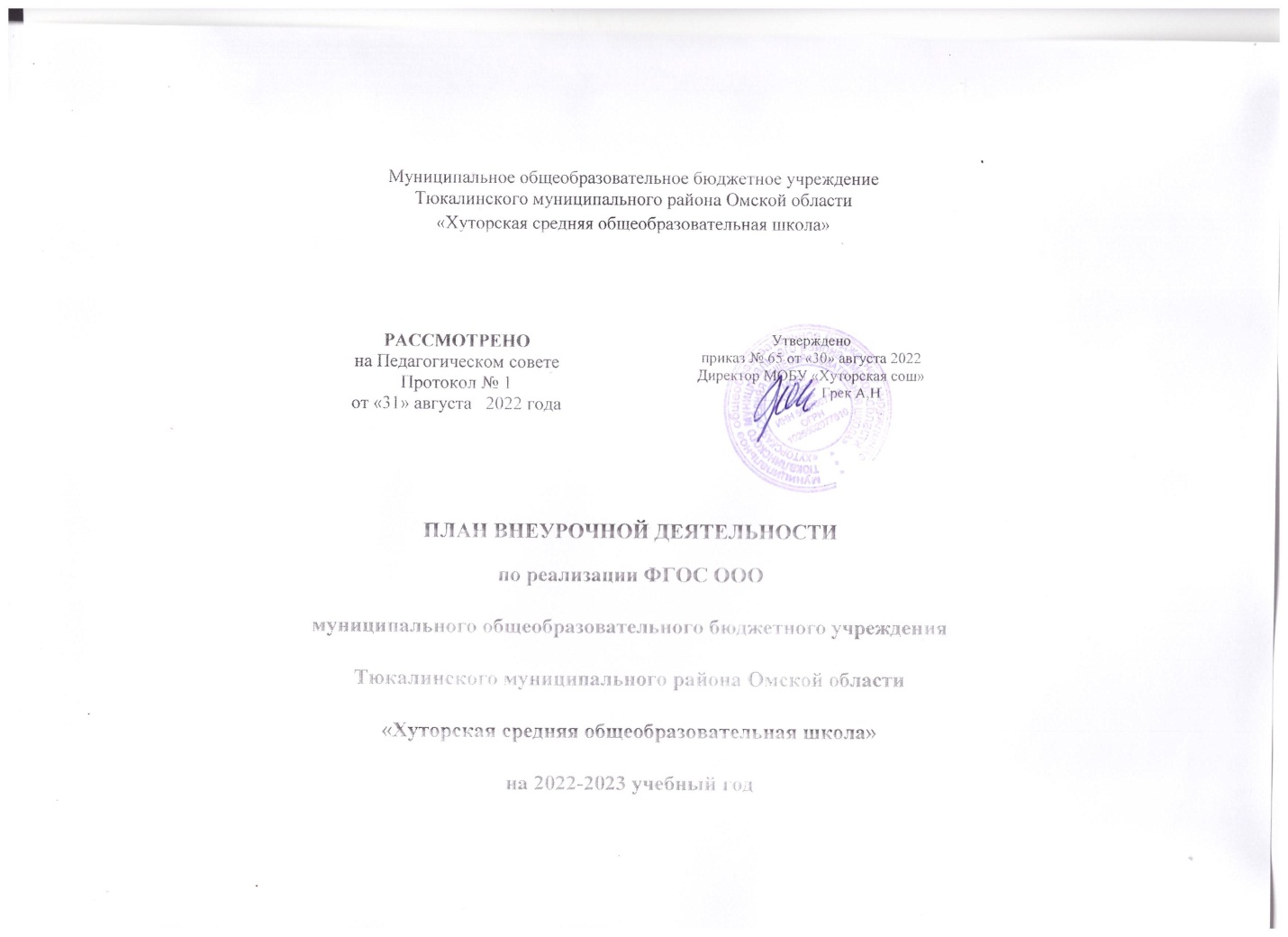 ПЛАН ВНЕУРОЧНОЙ ДЕЯТЕЛЬНОСТИ по реализации ФГОС ОООмуниципального общеобразовательного бюджетного учрежденияТюкалинского муниципального района Омской области «Хуторская средняя общеобразовательная школа»на 2022-2023 учебный годПлан внеурочной деятельности для 9 класса  МОБУ «Хуторская школа» в соответствии с требованиями ФГОС ООО, на 2022/2023 учебный годПояснительная запискаПод внеурочной деятельностью в рамках реализации ФГОС ООО следует понимать образовательную деятельность, осуществляемую в формах, отличных от классно-урочной, и направленную на достижение планируемых результатов освоения основной образовательной программы основного общего образования.В качестве организационного механизма реализации внеурочной деятельности в  МОБУ «Хуторская школа» используется план внеурочной деятельности -  нормативный документ, который обеспечивает введение в действие и реализацию требований Федерального государственного образовательного стандарта основного общего образования, определяет общий и максимальный объем нагрузки обучающихся в рамках внеурочной деятельности, состав и структуру направлений и форм внеурочной деятельности по классам (годам обучения), с учетом интересов обучающихся, их родителей  и возможности ОУ. Количество часов, выделяемых на внеурочную деятельность, составляет за 5 лет обучения на этапе основной школы не более 1750 часов, в год – не более 350 часов.Часы, отведенные на внеурочную деятельность, используются для проведения общественно полезных практик, исследовательской деятельности, реализации образовательных проектов, экскурсий, походов, соревнований, посещений театров, музеев и других мероприятий. Часы внеурочной деятельности могут быть реализованы как в течение учебной недели, так и в период каникул, в выходные и нерабочие праздничные дни. Внеурочная деятельность организуется на добровольной основе в соответствии с выбором участников образовательных отношений.При организации внеурочной деятельности обучающихся образовательных организаций при необходимости в рамках сетевого взаимодействия используются возможности организаций дополнительного образования детей, организаций культуры и спорта. Цели  и задачи внеурочной деятельностиПлан подготовлен с учетом требований Федерального государственного образовательного стандарта основного общего образования, санитарно-эпидемиологических правил и нормативов СанПин , обеспечивает широту развития личности обучающихся, учитывает социокультурные потребности, регулирует недопустимость перегрузки обучающихся.План составлен с целью дальнейшего совершенствования образовательного процесса, повышения результативности обучения детей, обеспечения вариативности образовательного процесса, сохранения единого образовательного пространства, а также выполнения гигиенических требований к условиям обучения школьников и сохранения их здоровья.Цель внеурочной деятельности – способствовать достижению результатов освоения основной образовательной программы основного общего образования.Задачи внеурочной деятельности:Обеспечить благоприятную адаптацию ребёнка в школе;Оптимизировать учебную нагрузку обучающихся;Улучшить условия для развития ребёнка;Учесть возрастные и индивидуальные особенности обучающегося.Нормативная основа внеурочной деятельности:Стратегия развития воспитания в Российской Федерации на период до 2025 года (Распоряжение Правительства РФ от 29.05. . № 996-р);Программа развития воспитательной компоненты в общеобразовательных учреждениях (Письмо Минобрнауки России от 13.05.2013 № ИР-352/09);Закон ФЗ № 273 «Об образовании в Российской Федерации» (.);ФГОС НОО (утверждены приказом МО и Н РФ от 6 октября . № 373), с изменениями (утверждены приказом Минобрнауки России от 26 ноября . № 1241);ФГОС ООО (утверждены приказом МО и Н РФ от 17 декабря . № 1897) с изменениями (Приказ Минобрнауки России от 29.12.2014 № 1644);Примерная основная образовательная программа основного общего образования (одобрена решением федерального учебно-методического объединения по общему образованию, Протокол 8апреля . № 1/15);Федеральные требования к образовательным учреждениям в части минимальной оснащённости учебного процесса и оборудования учебных помещений (утверждены приказом Минобрнауки России от 4 октября . № 986);СанПин 2.4.2. 2821 – 10 (утверждены постановлением Главного государственного санитарного врача РФ от 29 декабря . № 189).Направления внеурочной деятельностиВиды деятельности и организационные формыРеализация внеучебной, в том числе  внеурочной деятельности, в рамках ФГОС ООО (организационный аспект)Модель внеурочной деятельности в системе учебно- воспитательной работы МОБУ «Хуторская школа»Модель плана МОБУ Хуторская сош» - модель  с преобладанием учебно-познавательной деятельности, когда наибольшее внимание уделяется внеурочной деятельности по учебным предметам и организационному обеспечению учебной деятельности. 	Организационному обеспечению учебной деятельности обучающихся – совокупность мер, направленных на оптимальное использование трудовых, информационных, социально-психологических, коммуникативных и других ресурсов для достижения обучающимися максимально возможных результатов в учебно-познавательной деятельности. Взаимодействие внеурочной деятельности  с социальными службами, системой дополнительного образования села, района, областиФормы, используемые во внеурочной деятельности в соответствии с уровнями воспитательных результатовФормы промежуточной аттестацииПлан внеурочной деятельности к учебному плануМуниципального общеобразовательного бюджетного учрежденияТюкалинского муниципального района Омской области «Хуторская средняя общеобразовательная школа» по реализации ФГОС ОООна 2022-2022 учебный год№ п/пНаправления внеурочной деятельностиСодержание деятельности1.Духовно-нравственное-Формирование гражданской идентичности;-Приобщение к культурным ценностям социокультурной группы;-Базовым национальным ценностям российского общества;-Общечеловеческим ценностям.2.Социальное-Усвоение основных понятий о социальных нормах отношений, в том числе об общечеловеческих ценностях;-Сформированность основных элементов гражданско-патриотического сознания;-Усвоение основных обобщённых закономерностей жизни и развития общества и человека в нём;- Усвоение основных понятий культуры социальных отношений, включая экономические и правовые.3.Общеинтеллектуальное- Усвоение основных понятий об эффективных способах мыслительных действий применительно к решению задач и к другим видам практического применения аналитико-синтетической деятельности;-Усвоение основных элементов общенаучных методов познания.4.Общекультурное- Усвоение основных общеэстетических понятий (культурологических, культурно-национальных и др. основных понятий, связанных с художественно-образным способом познания);- Усвоение основных экологических понятий, отражающих непосредственное взаимодействие человека с окружающей средой и его последствия;- Усвоение основных понятий, определяющих управление собой (своим здоровьем, физическим развитием, творческим самосовершенствованием).5. Спортивно-оздоровительное-Укрепление здоровья средствами физической культуры;-Гармоничное физическое развитие;-обогащение двигательного опыта и развитие двигательных качеств;-Приобщение к спортивным традициям.№ п/пВиды деятельностиОрганизационные формы1.ИгроваяЭкскурсии2.ПознавательнаяКружки3.Проблемно-ценностное общениеСекции4.Досугово-развлекательная деятельность (досуговое общение)Круглые столы5.Художественное творчествоКонференции6.Социальное творчество (социально преобразующая добровольческая деятельность)Диспуты7.Техническое творчествоШкольные научные общества8.Трудовая (производственная) деятельностьОлимпиады9.Спортивно-оздоровительная деятельностьСоревнования10.Туристско-краеведческая деятельностьПоисковые и научные исследования11.Проектная деятельностьОбщественно-полезные практикиКлассное руководство: деятельность классных руководителей (экскурсии, диспуты, круглые столы, соревнования, общественно-полезные практики и т. д.)Учебный план образовательной организации: часть, формируемая участниками образовательного процесса (секции, научные исследования и т. д.)Дополнительное образование образовательной организации: (организация кружков, спортивно-оздоровительных секций, поисковых и научных исследований и т.д.)Дополнительное образование учреждений культуры и УДОД (организация деятельности как на базе образовательных учреждений, так и на базе самих учреждений ДО детей и учреждений культуры)Иные педагогические работники: должностные обязанности педагога-организатора, социального педагога.ПартнёрОсновные направления взаимодействияУчреждения ДО: Дом детского творчестваДом культурыКультурно-спортивный центрШкола искусствВнеурочная творческая деятельность культурно-эстетической направленности; спортивно-оздоровительная деятельность; совместная организация праздников, конкурсов, фестивалей, соревнований, акций.Музеи села и г.ТюкалинскаПосещение музея: экскурсии, встречиШкольная   и сельская библиотекиВыставки, мероприятия культурной и нравственной направленности (встречи, беседы, библиотечные уроки и т.д.) Центр занятости населенияОрганизация и проведение  совместных мероприятий по профориентации, тестирование, анкетирование учащихся с целью выявления профессиональных склонностейСоциальные партнёры: СДКПосещение предприятий в целях профориентационной работы, реализации совместных учебных и социальных проектТюкалинский ГОВДОрганизация профилактической работы с учащимися, участие учащихся в соревнованиях по правилам дорожного движения, организация работы отряда ЮИДДАдминистрация Хуторского сельского поселенияОрганизация совместной работы по реализации социальных проектов, организация совместных акций, мероприятийОтдел молодёжной политики и спортаОрганизация совместных мероприятий, праздников, соревнований, конкурсовКДНОрганизация  совместной профилактической работы с учащимися             Уровень результатовНаправлениявнеурочной деятельностиПриобретение социальных знанийФормирование ценностного отношения  к социальной реальностиПолучение опыта самостоятельного общественного действия            Уровень результатовНаправлениявнеурочной деятельностиПриобретение социальных знанийФормирование ценностного отношения  к социальной реальностиПолучение опыта самостоятельного общественного действияДуховно-нравственноеПознавательные беседы, предметные олимпиадыДуховно-нравственноеИнтеллектуальные игры и викториныИнтеллектуальные игры и викториныДуховно-нравственноеУчастие в благотворительных акциях,  организация тематических выставок, участие в конкурсе рисунковУчастие в благотворительных акциях,  организация тематических выставок, участие в конкурсе рисунковУчастие в благотворительных акциях,  организация тематических выставок, участие в конкурсе рисунковСпортивно- оздоровительноеЗанятие в волейбольной секции, подвижные игры и соревнования, беседа о ЗОЖСпортивно- оздоровительноеУчастие в классных и школьных спортивных мероприятиях, конкурсы, спортивные соревнования, школьные спортивные турнирыУчастие в классных и школьных спортивных мероприятиях, конкурсы, спортивные соревнования, школьные спортивные турнирыСпортивно- оздоровительноеУчастие в школьных и оздоровительных акциях в окружающем школу социуме; день здоровьяУчастие в школьных и оздоровительных акциях в окружающем школу социуме; день здоровьяУчастие в школьных и оздоровительных акциях в окружающем школу социуме; день здоровьяОбщеинтеллектуальноеПознавательные беседы, экскурсии, игрыОбщеинтеллектуальноеучастие в тематических выставках, конкурсах, Игра- соревнование « Кто больше увидит вокруг себя»участие в тематических выставках, конкурсах, Игра- соревнование « Кто больше увидит вокруг себя»ОбщеинтеллектуальноеДетские исследовательские проекты, дискуссии, круглые столы.Детские исследовательские проекты, дискуссии, круглые столы.Детские исследовательские проекты, дискуссии, круглые столы.СоциальноеУчастие в социально- значимых акциях в школе, круглый стол.Участие в социально- значимых акциях в школе, круглый стол.СоциальноеПроектная, исследовательская деятельность школьниковПроектная, исследовательская деятельность школьниковПроектная, исследовательская деятельность школьниковОбщекультурноеУчастие в конкурсах рисунков, конкурсах художественного творчестваУчастие в конкурсах рисунков, конкурсах художественного творчестваОбщекультурноеОбщекультурноеХудожественные акции школьников, фестивалиХудожественные акции школьников, фестивалиХудожественные акции школьников, фестивалиНазвание направленияВид деятельностиНаправлениеНазвание внеурочной деятельностиКлассНаправлениеНазвание внеурочной деятельности9 классСпортивно - оздоровительное«Лёгкая атлетика»зачетСпортивно - оздоровительное«Баскетбол»зачетСпортивно - оздоровительное«Шахматы»зачетОбщеинтеллектуальное«Разговор о важном»зачетОбщеинтеллектуальное«География: подготовка к ОГЭ»зачетОбщеинтеллектуальное«Числа правят миром»зачетОбщеинтеллектуальное«Творческая мастерская по физике»зачетОбщеинтеллектуальное«Биология: подготовка к ОГЭ»зачетОбщеинтеллектуальное«Химия: теория и практика»зачетСоциальное«Финансовая грамотность»зачетОбщекультурное«Индивидуальный проект»зачетНаправлениеНазвание внеурочной деятельностиКоличество часов в неделюКоличество часов в неделюНаправлениеНазвание внеурочной деятельности9 классВсегоСпортивно - оздоровительное«Лёгкая атлетика»0,250,25Спортивно - оздоровительное«Волейбол»0,50,5Спортивно - оздоровительное«Шахматы»0,250,25Общеинтеллектуальное«Разговор о важном»11Общеинтеллектуальное«География: подготовка к ОГЭ»0,50,5Общеинтеллектуальное«Числа правят миром»0,50,5Общеинтеллектуальное«Творческая мастерская по физике»0,50,5Общеинтеллектуальное«Биология: подготовка к ОГЭ»0,50,5Общеинтеллектуальное«Химия: теория и практика»11Социальное«Финансовая грамотность»0,50,5Общекультурное«Индивидуальный проект»0,50,5ИТОГО6,06